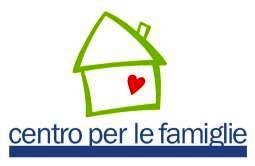 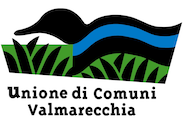 GENITORI: UN MESTIERE DA GRANDIOccasioni di informazione, incontro e discussione insieme ad esperti delle relazioni con i figli, a sostegno della genitorialità.Mercoledì 3 aprile 2019 ore 20.45OPS…HO SBAGLIATO!! E ADESSO COSA SUCCEDE?Accettare i fallimenti nel percorso di crescita è spesso doloroso e faticoso…ma aiutare i nostri figli a concedersi la possibilità di sbagliare significafornire loro un’importante opportunità per mettersi alla prova, per migliorare e per affrontare la realtà in modo creativo.A cura diMaria Paola Camporesi (psicoterapeuta) e Federica Mussoni (psicoterapeuta).Per genitori di bambini 3-10 anniPresso: Auditorium Scuola Rodari. Via Don L. Sturzo 10, Villa VerucchioL’incontro è gratuito e senza necessità di iscrizionePer info:   Centro per le FamiglieValmarecchia: P.le Esperanto 6, Santarcangelo di Romagna.Tel. 0541 624246	Email: informafamiglie@vallemarecchia.itCentro per le Famiglie Valmarecchia